Letter of Authority - ^RD,claim.referenceNumber;I authorise Impakt Claims (trading style of The Claims Experts Ltd, FRN 836692) to act on my behalf in respect of my claim for redress in respect of hidden commissions and PPI payments to my lender. If deemed to be in my best interest, I give Impakt Claims full authority to refer my claim to any other third party including but not limited to the Financial Ombudsman Service, and/or the Financial Services Redress Scheme, I am aware that I could progress this matter personally, but I wish to instruct Impakt Claims to pursue this investigation on my behalf.I agree and accept that upon signing this Letter of Authority, Impakt Claims will submit a Data Subject Access Request (under s.45 of the Data Protection Act 2018 and under Article 15 of the General Data Protection Regulations) to the below-named Credit Card, Mortgage, Loan or and other types of financial provider to provide a copy of all personal data relating to me.I Hereby confirm I/we do not wish to receive any correspondence from any firm, regulated and authorised by the Financial Conduct Authority and/or their appointed representatives, the FSCS/FOS/LO, and/or other parties in relation to our complaint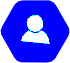 Claimant’s Personal DetailsFirst Name					                               Current AddressSurname			Maiden name of any other previous: 		                                                 Date of Birth: Additional InformationCurrent Provider					                               Account Num / Ref Num:Previous Addresses:				                                   Signed:						                               Date: